عنواننام و نام خانوادگی نویسنده اول1، نام و نام خانوادگی نویسنده دوم*2، نام و نام خانوادگی نویسنده سوم31. رتبه علمی، گروه آموزشی، نام دانشکده، نام دانشگاه، نام شهر، نام کشور2. رتبه علمی، گروه آموزشی، نام دانشکده، نام دانشگاه، نام شهر، نام کشور3. رتبه علمی، گروه آموزشی، نام دانشکده، نام دانشگاه، نام شهر، نام کشور* نویسنده مسئول: ایمیلچکیدهمتن چکیده……………………………………………………………………………………………………………کلید واژه‌ها: ، ، ، ، .AbstractAbstract text………………………………...………………………………………………......Keywords: , , , , .مقدمهمتن مقدمه……………………………………………………………………………………………………………………مواد و روش‌هازیر عنوانمتن مواد و روش‌‌‌‌‌‌ها..............................................................................................................................................................................نتایج و بحث زیر عنوانتحلیل....................................................................................................................................................................................................جدول 1. نتایج آنالیز هیدروشیمیTable 1. Results of hydrochemical analysis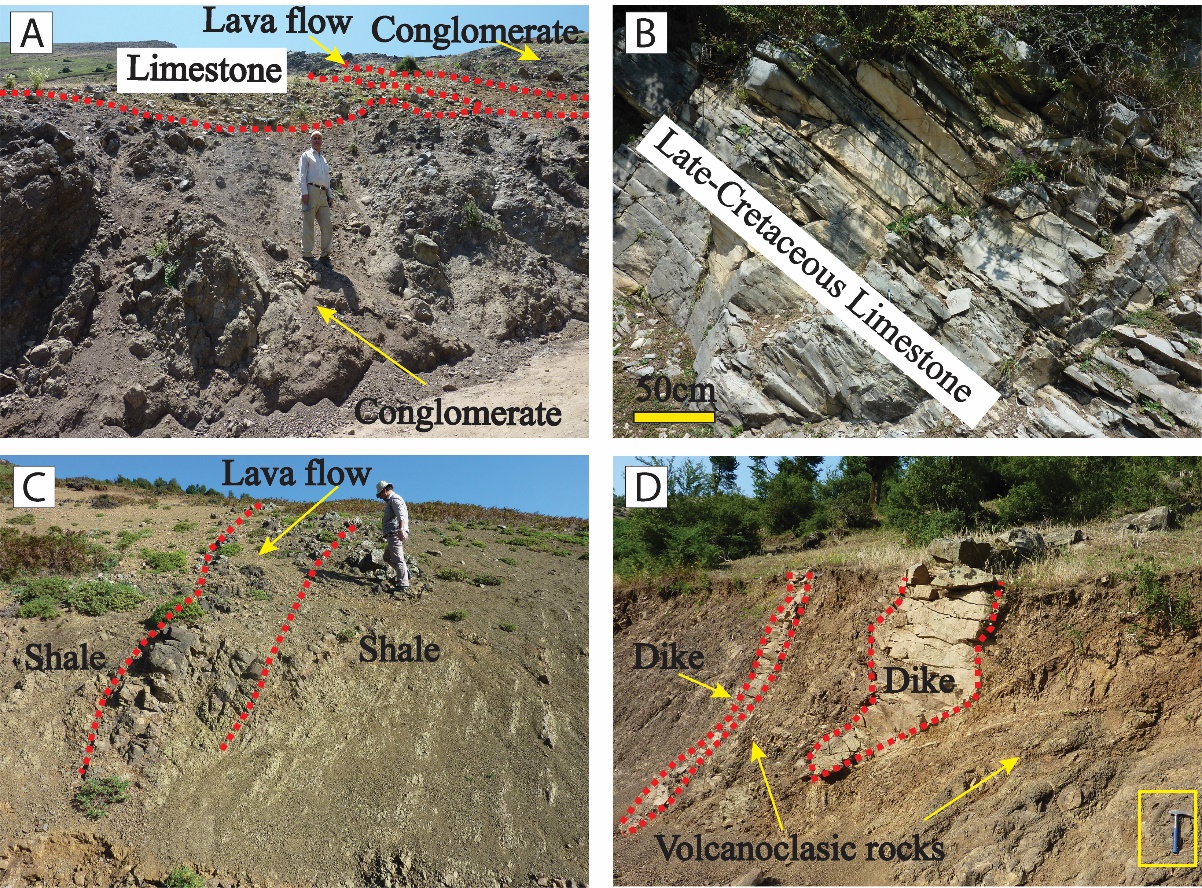 شکل 1- توضیحاتFig 1. Descriptionنتیجه گیریمتن........................................................................................................................................................................................................قدردانیاختیاری.................................................................................................................................................................................................منابعمؤید، م.، 1383. پتروگرافی دایکهاي المپروفیري شبه جزیره اسالمی (شرق دریاچه ارومیه) آذربایجان شرقی. هشتمین همایش انجمن زمین شناسی ایران، دانشگاه صنعتی شاهرود، سمنان، ایران.احمدزاده، غ، ر.، 1381.  بررسی پتروگرافی و پترولوژی ولکانیک‌‌های شمال گلهبان. پایان‌نامه کارشناسی ارشد، دانشکده علوم دانشگاه تبریز، 200ص. Brophy, J.G., 2008. A study of rare earth element (REE)–SiO2 variations in felsic liquids generated by basalt fractionation and amphibolite melting: a potential test for discriminating between the two different processes. Contrib. Mineral. Petrol. 156 (3), 337–357.Berberian, M., King, G.C.P., 1981. Towards a paleogeography and tectonic evolution of Iran. Can. J. Earth Sci. 18 (2), 210–265.Sajona, F.G., Maury, R.C., Bellon, H., Cotten, J., Defant, M.J., Pubellier, M., 1993. Initiation of subduction and the generation of slab melts in western and eastern Mindanao, Philippines. Geology 21 (11), 1007–1010.Harrison, T.M., Leloup, P.H., Ryerson, F.J., Tapponnier, P., Lacassin, R., Chen, W., 1995. Diachronous initiation of transtension along the Ailao Shan-Red River shear zone, Yunnan and Vietnam, In: Ann Yin, Harrison, T.M. (Eds.), The Tectonic Evolution of Asia. Cambridge University Press, pp. 208-226.Physico-chemical parametersSampling wellsSampling wellsSampling wellsSampling wellsSampling wellsSampling wellsSampling wellsSampling wellsSampling wellsPhysico-chemical parametersK1K2K3K4K5K6K7K8K9pH5.925.996.815.996.656.756.796.726.64EC (µs/m)179219542520287028802550252024204510Eh (mv)658367606359425340TDS (mg/l)8909461261143614381288125812092260K+ (mg/l)17.8520.219.7525.622.8818.819.419.621.3Na+ (mg/l)296302.5309.7373.2397.9251.4308.7317.28825.6Mg2+ (mg/l)70.589.6109.8164.6143.7121119.7126.8267.4Ca2+ (mg/l)247228472514416514427416580So42- (mg/l)682466115617631008141698910012717Cl- (mg/l)327430395487599395537430945Hco3- (mg/l)788.8905.6850.5863.11124.6832.21055.21084.21084.9